ANNEE SCOLAIRE 2023-2024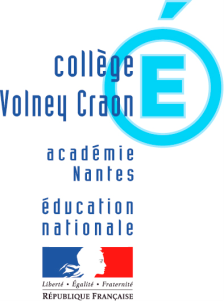 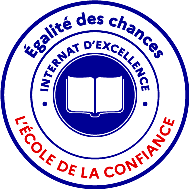 NOM______________________________________ Prénom_________________________________________ANNEE SCOLAIRE ACTUELLE (2022-2023)Etablissement d’origine : ………………………………………………………………………………………………………………………….N° UAI : …………………………………………………………………………………………………………………………………………………………Commune de résidence de l’élève : ……………………………………………………………………………………………………….Etablissement actuel dans un quartier prioritaire de la politique de la ville ou dans un REP+ :  OUI          NONANNEE SCOLAIRE PROCHAINE (2023-2024)Classe demandée : …………………………………………………………………………………………………………………………………….LV1 : …………………………………....… LV2 : …………………………….………… Option : ……………………………….…………...SCOLARITE DE L’ELEVEL’élève a-t-il bénéficié de dispositifs d’accompagnement spécifiques ? Si oui lesquels ?........................................................................................................................................................................................................................................................................................................................................................................................................................................................................................................................................................................................................................................................................................................................................................................................................................................................................Maîtrise de la langue française et des langages scientifiques satisfaisante :........................................................................................................................................................................................................................................................................................................................................................................................................................................................................................................................Autres observations particulières sur le parcours de l’élève :................................................................................................................................................................................................................................................................................................................................................EVALUATION SCOLAIREA quel niveau situez-vous ses résultats ?........................................................................................................................................................................Adhésion de l’élève et de sa famille au projet d’une scolarisation à l’internat d’excellence :........................................................................................................................................................................Motivation et appétences pour l’école et ses apprentissages :........................................................................................................................................................................Comportement et rapport à l’adulte ne présentant pas de difficultés particulières ?........................................................................................................................................................................L’élève pratique-t-il une activité sportive ou culturelle ? Si oui, laquelle ?........................................................................................................................................................................Bénéfice attendu d’une scolarité en internat :........................................................................................................................................................................Avis circonstancié :................................................................................................................................................................................................................................................................................................................................................................................................................................................................................................................................................................................................................................................................................................................................................................................................................................................................................................................................................................................................................................................................................................................................................................................................................................................................................................................................................................................................................................................................................................................................................................................................................................................................................................................................................Le … / … / ……..Signature du chef d’établissement